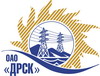 Открытое акционерное общество«Дальневосточная распределительная сетевая  компания»ПРОТОКОЛпроцедуры вскрытия конвертов с заявками участников ПРЕДМЕТ ЗАКУПКИ: открытый электронный запрос предложений № 361 920 на право заключения Договора на выполнение работ для нужд филиала ОАО «ДРСК» «Амурские электрические сети» Ремонт  ТП РПБ "ЦЭС" (закупка 1406 раздела 1.1. ГКПЗ 2014 г).Плановая стоимость: 1 183 000,0 руб. без учета НДС. Указание о проведении закупки от 14.03.2014 № 61.ПРИСУТСТВОВАЛИ: постоянно действующая Закупочная комиссия 2-го уровня ВОПРОСЫ ЗАСЕДАНИЯ КОНКУРСНОЙ КОМИССИИ:В ходе проведения запроса предложений было получено 2 предложения, конверты с которыми были размещены в электронном виде на Торговой площадке Системы www.b2b-energo.ru.Вскрытие конвертов было осуществлено в электронном сейфе организатора запроса предложений на Торговой площадке Системы www.b2b-energo.ru автоматически.Дата и время начала процедуры вскрытия конвертов с предложениями участников: 14:00 благовещенского времени 23.04.2014 г. Было сделано 2 (две ) ценовые ставки.Место проведения процедуры вскрытия конвертов с предложениями участников: Торговая площадка Системы www.b2b-energo.ruВ конвертах обнаружены предложения следующих участников запроса предложений:РЕШИЛИ:Утвердить протокол вскрытия конвертов с заявками участниковОтветственный секретарь Закупочной комиссии 2 уровня                                   О.А.МоторинаТехнический секретарь Закупочной комиссии 2 уровня                                        О.В.Чувашова            № 290/УР-Вг. Благовещенск23 апреля 2014 г.№Наименование участника и его адресПредмет и общая цена заявки на участие в запросе предложений1ООО "ЭЛМОНТ" (675000, Амурская область, г. Благовещенск, ул. Нагорная 19)Предложение: подано 22.04.2014 в 05:21
Цена: 1 175 064,00 руб. (цена без НДС)2ООО "ЭТК Энерготранс" (680054, г. Хабаровск, ул. Трехгорная 8)Предложение: подано 21.04.2014 в 09:15
Цена: 1 182 730,18 руб. (цена без НДС)